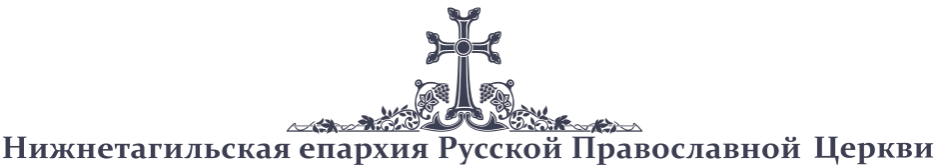 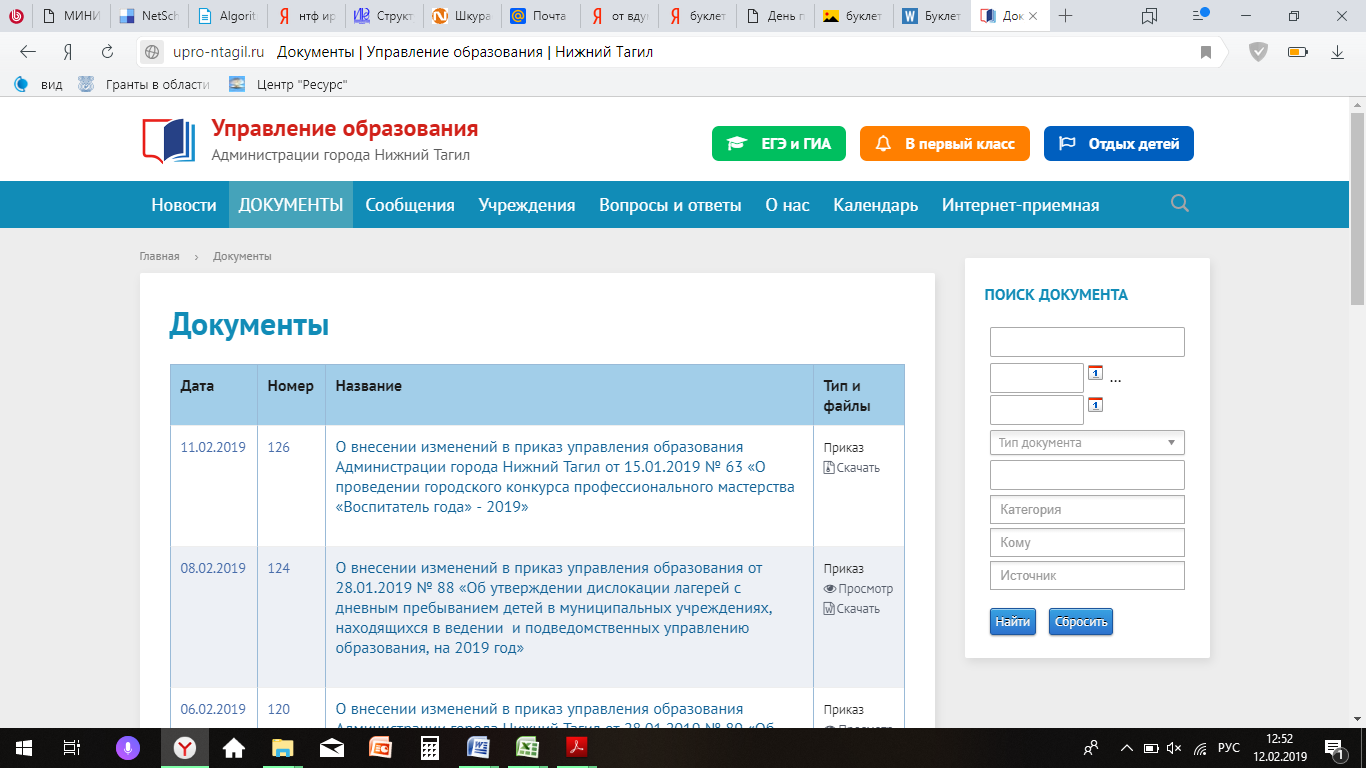 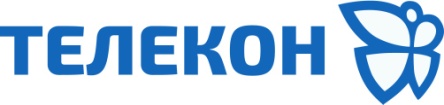 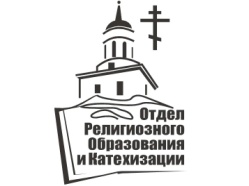 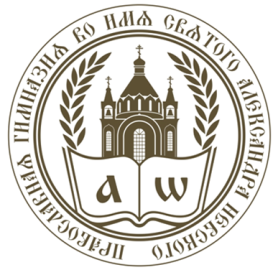 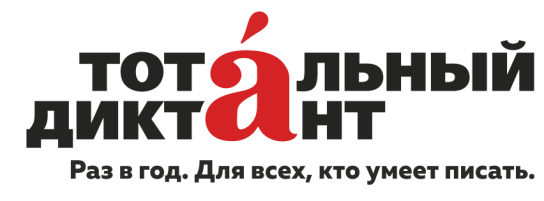 Управление образования Администрации города Нижний ТагилОтдел религиозного образования и катехизации Нижнетагильской епархииЧастное общеобразовательное учреждение «Православная гимназия во имя святого благоверного великого князя Александра Невского № 11»С целью оказания методической помощи учителям начальных классов, русского языка и литературы, ОПК, библиотекарям и педагогам воскресных школпроводят практико-ориентированный семинар«СОКРОВИЩНИЦА СПАСЕНИЯ: ДУШЕПОЛЕЗНОЕ ЧТЕНИЕ.РОДНОЕ СЛОВО УШИНСКОГО КАК СВЯЗЬ ПОКОЛЕНИЙ»Дата и место проведения семинара: 15 марта 2023, начало в 14.00Здание Духовно-просветительского центра (ул. Совхозная, д.5а)(ост. Трамвая «Ул. Совхозная», ост. марш.т.32 «Православная гимназия»)ЕДИНЫЙ ДЕТСКИЙ ДИКТАНТ ПРОВОДИТСЯ  С 15 по 31 марта 2023г. ДЛЯ УЧАЩИХСЯ 1-11 кл.(подробнее в положении)по предварительной заявке от школы, в которой указывается эл.адрес: https://forms.gle/zrMBKBhkyzJTNRG49 Эл .форма регистрации на семинар 15 марта https://forms.gle/3CpmUMzjsnL9SHMG8 Вопросы по тел. 89222053858 Адам Диана АлександровнаЭл.почта : diana.adam@mail.ru РЕГЛАМЕНТ СЕМИНАРА: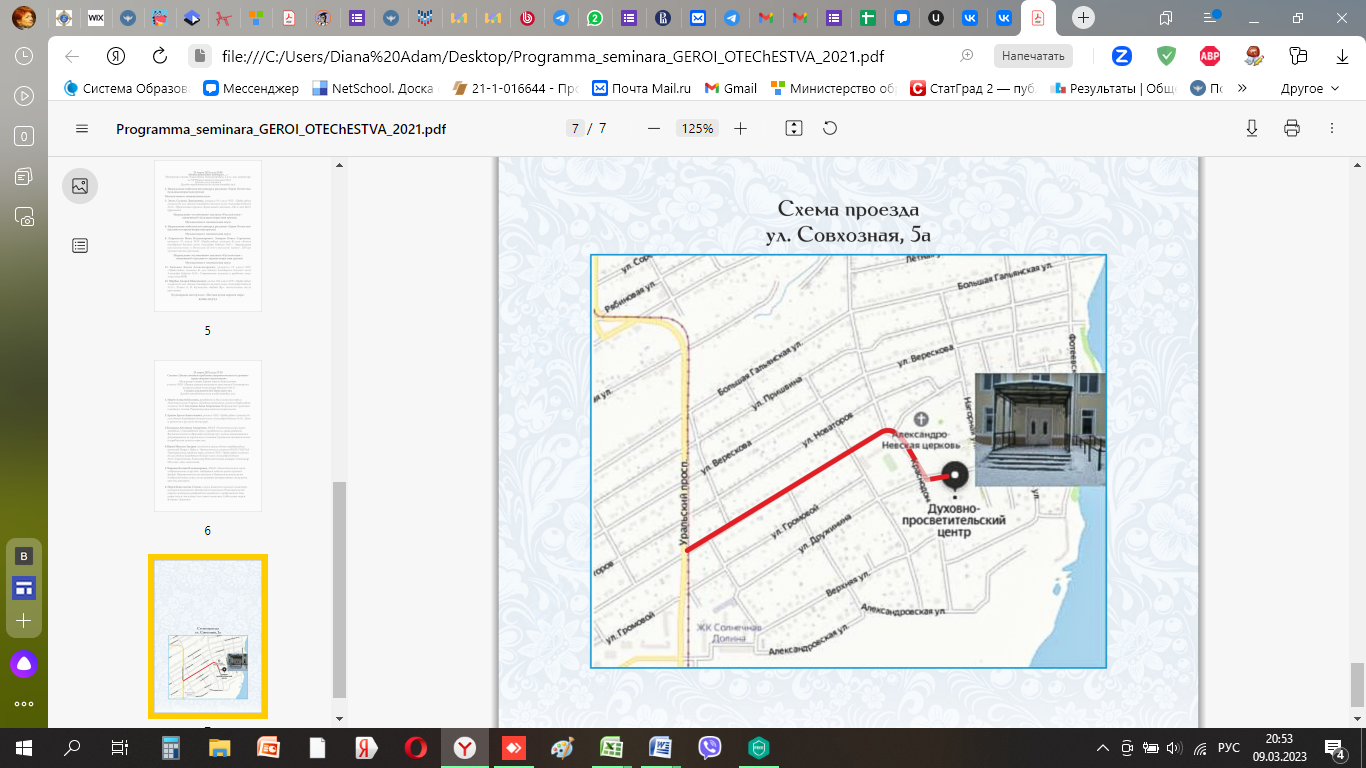 13.30-14.00Регистрация участников семинараРегистрация участников семинара14.00-14.20ТОРЖЕСТВЕННОЕ ОТКРЫТИЕ СЕМИНАРАПриветственное слово Преосвященного епископа Нижнетагильского и Невьянского ФЕОДОСИЯПриветственное слово начальника Управления образования Администрации города Нижний ТагилУдинцевой Татьяны АркадьевныТОРЖЕСТВЕННОЕ ОТКРЫТИЕ СЕМИНАРАПриветственное слово Преосвященного епископа Нижнетагильского и Невьянского ФЕОДОСИЯПриветственное слово начальника Управления образования Администрации города Нижний ТагилУдинцевой Татьяны АркадьевныСЕКЦИЯ для учителей русского языка и литературы(большой зал)СЕКЦИЯ для учителей начальных классов, ОПК, библиотекарей и педагогов воскресных школ (малый зал)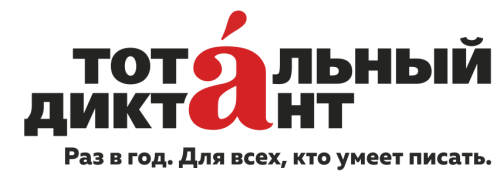 Рук. секции Сухих Елена ВладимировнаГородской координатор Тотального диктанта в Нижнем Тагиле, программный директор телекомпании «Телекон»Модератор: Адам Диана Александровна, к.п.н., зам. дир. по УР Православной гимназии №11, учитель высшей категорииНаследие К.Д. Ушинского: современность и своевременностьРук. секции: Иерей Андрей Брагин, настоятель Прихода в честь Воскресения Христова, руководитель ОРОиК Нижнетагильской епархии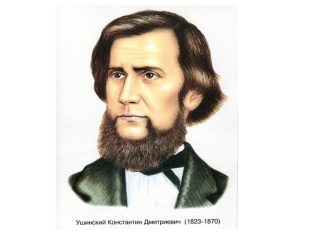 Модератор: Зубарева Анна Николаевна, специалист Епархиального отдела религиозного образования и катехизацииРук. секции Сухих Елена ВладимировнаГородской координатор Тотального диктанта в Нижнем Тагиле, программный директор телекомпании «Телекон»Модератор: Адам Диана Александровна, к.п.н., зам. дир. по УР Православной гимназии №11, учитель высшей категорииНаследие К.Д. Ушинского: современность и своевременностьРук. секции: Иерей Андрей Брагин, настоятель Прихода в честь Воскресения Христова, руководитель ОРОиК Нижнетагильской епархииМодератор: Зубарева Анна Николаевна, специалист Епархиального отдела религиозного образования и катехизации14.20-15.30Регламент выступления докладчиков 10-15 минРегламент выступления докладчиков 10-15 минСухих Елена Владимировна, городской координатор Тотального диктанта Нижний Тагил – столица Тотального диктанта 2023 года. Миссия проектаЕлина Любовь Геннадьевна, учитель русского языка и литературы высшей квалификационной категории, руководитель ГМО учителей русского языка и литературыО работе филологов на площадках Тотального диктантаЧудакова Нелли Геннадьевна, кандидат филологических наук, доцент, филиал РГППУ в г. Нижнем ТагилеО работе экспертов-филологов в ходе проверки диктантаКурсы повышения квалификации «Динамические процессы в современном русском языке» Нагорнова Татьяна Викторовна, учитель русского языка и литературы высшей категорииЧто непонятно у классиков? (Энциклопедия для урока словесности)Адам Диана Александровна, учитель ОПК  и МХК высшей квалификационной категории.  Наследие К.Д. Ушинского: современность и своевременность.Ершов Артем Анатольевич, учитель истории и обществознания высшей квалификационной  категорииОбразование в России в XIX веке: реформы и реакцияКурзова Лариса Юрьевна, учитель начальных классов  высшей квалификационной категории Формирование и развитие естественно-научной грамотности на материале хрестоматии К.Д.Ушинского «Детский мир. Из природы»Калинина Татьяна Александровна,  учитель начальных классов  высшей квалификационной категории  Вопросы детского чтения в наследии К.Д.УшинскогоГусева Евгения Николаевна,  учитель русского языка и литературы  высшей квалификационной категории  Нравственные сказки- первые  блестящие попытки народной педагогики15.30-16.00Продолжение работы секции в большом залеЦифровой ДЕТОКС и активные методы работы с текстом. Интенсив «Даль вам в помощь!» Подведение итогов семинара, вручение сертификатов и разъяснения о проведении  ЕДИНОГО ДЕТСКОГО ДИКТАНТА 2023г.»Продолжение работы секции в большом залеЦифровой ДЕТОКС и активные методы работы с текстом. Интенсив «Даль вам в помощь!» Подведение итогов семинара, вручение сертификатов и разъяснения о проведении  ЕДИНОГО ДЕТСКОГО ДИКТАНТА 2023г.»